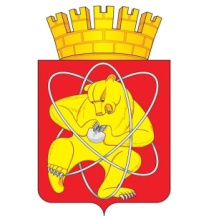 Городской округ «Закрытое административно – территориальное образование  Железногорск Красноярского края»АДМИНИСТРАЦИЯ ЗАТО г. ЖЕЛЕЗНОГОРСКПОСТАНОВЛЕНИЕ18.05.2022                                                                                                                                        947г. ЖелезногорскО предоставлении субсидий на иные цели муниципальному автономному учреждению «Комбинат оздоровительных спортивных сооружений» В соответствии с Федеральным законом от 06.10.2003 № 131-ФЗ «Об общих принципах организации местного самоуправления в Российской Федерации», постановлением Администрации ЗАТО г. Железногорск от 01.02.2021 № 226 «Об утверждении порядка определения объема и условий предоставления из бюджета ЗАТО Железногорск субсидий на иные цели муниципальным бюджетным и автономным учреждениям в отрасли физической культуры и спорта на территории ЗАТО Железногорск», руководствуясь Уставом ЗАТО Железногорск,ПОСТАНОВЛЯЮ:1. Предоставить субсидии на иные цели муниципальному автономному учреждению «Комбинат оздоровительных спортивных сооружений» на 2022 год на:1.1. Приобретение оборудования и инвентаря, спортивной формы и обуви для обеспечения участия спортивных сборных команд ЗАТО Железногорск в спартакиадах Красноярского края в размере 2 200 000,00 рублей (два миллиона двести тысяч рублей 00 копеек).1.2. Расходы на поддержку физкультурно-спортивных клубов по месту жительства в размере 516 900,00 рублей (пятьсот шестнадцать тысяч девятьсот рублей 00 копеек).1.3. Расходы на устройство плоскостных спортивных сооружений в сельской местности в размере 4 166 250,00 рублей (четыре миллиона сто шестьдесят шесть тысяч двести пятьдесят рублей  00 копеек).2. Отделу общественных связей Администрации ЗАТО г. Железногорск          (И.С. Архипова) разместить настоящее постановление на официальном сайте городского округа «Закрытое административно-территориальное образование Железногорск Красноярского края» в информационно-телекоммуникационной сети «Интернет». 3.  Контроль над исполнением настоящего постановления возложить на заместителя Главы ЗАТО г. Железногорск по социальным вопросам Е.А. Карташова.     4. Настоящее постановление вступает в силу с момента его подписания.Исполняющий обязанностиГлавы ЗАТО г. Железногорск                                                       А.А. Сергейкин